ЗАДАЧА 2. Расчет линейной цепи постоянного тока методом активного двухполюсника (эквивалентного генератора).Методом активного двухполюсника определить ток, протекающий через один из резисторов цепи, схема которой представлена на рисунке 4. Номер схемы и числовые данные к расчету приведены в таблице 4. Наименование резистора, ток которого подлежит определению, приведено в таблице 4.
Таблица 3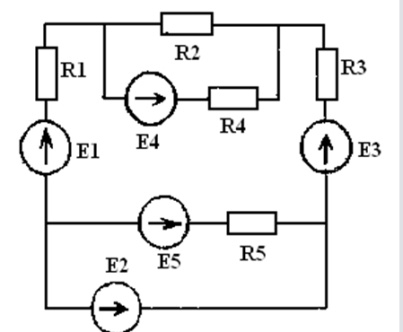 Таблица 4	МЕТОДИЧЕСКИЙ УКАЗАНИЯ И ПРИМЕР РАСЧЕТАРешение данной задачи рассматривается на примере цепи, представленной на рисунке 5, в которой , , , ; , , , . Требуется определить ток в резисторе .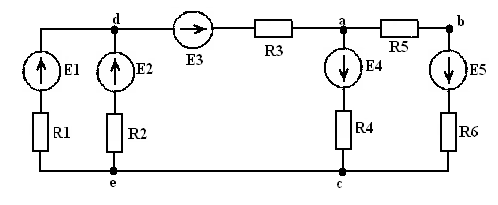 				Рисунок 5Решение данной задачи осуществляется в 4 этапа:Заданная цепь разделяется на активный двухполюсник и его нагрузку. В данной цепи нагрузкой является резистор , а  вся остальная часть цепи – активным двухполюсником;Определяется напряжение холостого хода  на зажимах активного двухполюсника;Определяется входное сопротивление  пассивной части активного двухполюсника;Определяется искомый ток , протекающий через резистор .Напряжение  определяется в следующем порядке. Вычерчивается схема активного двухполюсника при холостом ходе (рисунок 6). Определяются тока холостого хода ,, активного двухполюсника методом двух законов Кирхгофа. Для этого составляется и решается система трех уравнений и неизвестными точками ,,: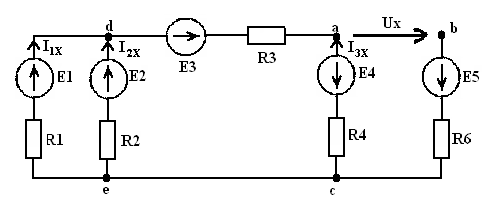 Рисунок 6;;.Подставив в данную систему уравнений числовые значения и решив ее, получаем: ; ; . Определяется напряжение  из решения уравнения, которое составляется по второму закону Кирхгофа для контура abca: ; .Сопротивление  определяется в следующем порядке. Вычерчивается схема пассивной части активного двухполюсника (рисунок 7), которая получается из схемы активного двухполюсника путем исключения из нее источников ЭДС. Сопротивление  представляет собой 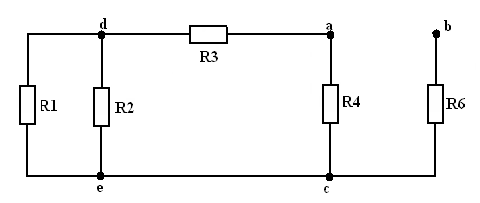 Рисунок 7эквивалентное сопротивление цепи, схема которой приведена на рисунке 7. Оно определяется в 2 этапа:Определяется эквивалентное сопротивление  части цепи, расположенной слева от узлов a и c:Определяется сопротивление :Искомый ток  определяется по формуле:Номер личного вариантаНомер схемыЗначения ЭДС, ВЗначения ЭДС, ВЗначения ЭДС, ВЗначения ЭДС, ВЗначения ЭДС, ВСопротивления, ОмСопротивления, ОмСопротивления, ОмСопротивления, ОмСопротивления, ОмНомер личного вариантаНомер схемыE1E2E3E4E5R1R2R3R4R5123456789101112164202428323623246Номер группового варианта4Резистор, в котором требуется определить токR4